Geology of National Parks Journal Articles Assignment 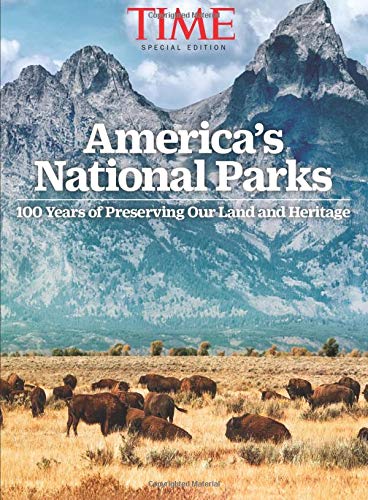 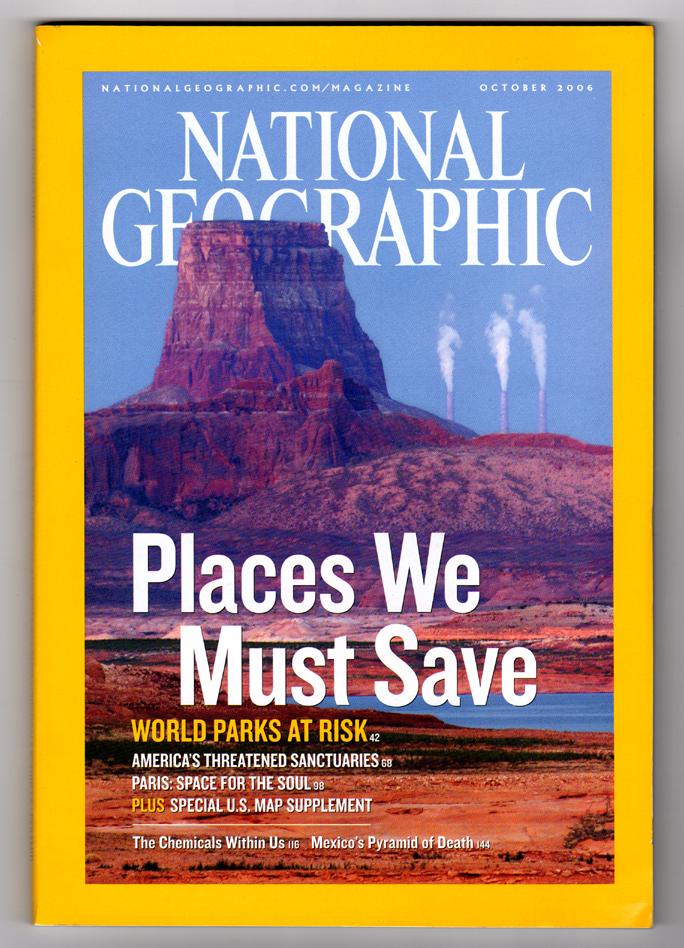 Our library has access to the journals Time, National Geographic and National Parks: The magazine of the National Parks Conservation AssociationWe will explore publications relating to issues concerning the National Park system:  This activity involves reading, writing, and discussing scientific literature. Articles are posted on the Canvas and are accessible via the library journal source.YOUR TASK: Choose two articles from the list below:-  One from the Parks Group AND one from the Environmental Group.   Read then write a brief summary of both articles. This will be handed in.Be prepared to discuss the articles in class in small groups.Parks article Group: Choose one:1.Celebrating Americas Crown Jewels – Time Magazine Special National Parks issue OR 	2. This is your Land – Time Magazine Special National Parks issueEnvironmental article Group: Choose one:This is your Brain on Nature – National Geographic January, 2016OR	2. Plastic – National Geographic June, 2018.SECOND NATIONAL PARKS LITERATURE ASSIGNMENT: YOUR TASK: Using the National Parks journal: choose one article/item from any recent issue (last several years is fine), download, read and write a summary.  Be prepared to present this topic and discuss briefly in class.  Include why this article and its topic interested you. 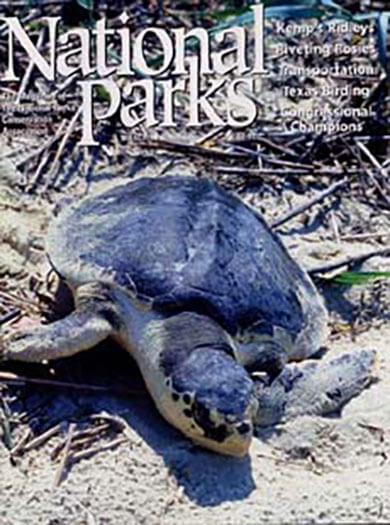 